EMERGENCY PROCEDURESASSESSORREVIEW DATESDescription of the activity, equipment or area under assessment Technical orienteering training at various outdoor locations in Cambridge. For trainings organized elsewhere (e.g. training tours) a further risk assessment should be made.Significant hazardsWhat could go wrongRisk level(High, Medium or Low)Existing control measuresFurther actionsRunning through terrainInjury due to trips, wildlife, dangerous vegetation, abrupt changes in height. Injuries may range from scratches to broken bones or ligaments.MediumSafety briefing before pointing out hazards such as roads or water features.Training rucksack is equipped with first aid kit. Several members have experience with first aid and larger events with have a qualified first aiderCall 999 if there is an emergencyOrienteers are experienced at navigating rough terrain and are encouraged to only go as fast as they are comfortable.At events in more remote locations, competitors are encourage/mandated to carry a whistle in order to attract attention in the event of an accident.Event organiser to identify specific hazards for the area and give safety briefing. This includesbeing aware of other site usersand building works assteps will be slippery when wetOther users of terrainRisk of collision – cars, bikes, pedestrians etc.LowAreas are chosen to minimise interaction with other members of the public, e.g. avoiding main roads.Where such interaction is required, participants are warned of the specific hazards.Orienteers should always give way to other site users.Headtorches provided for participants.Inclement weatherHypothermiaLowRemind people to dress appropriately for the weatherTry to find covered shelter for assembly if possibleCancel training if necessaryEvent organiser to put out special notice if weather is to be poor – e.g. ‘cagoules compulsory’Serious disorientationParticipant could lose their way to such an extend that they are unable to return to the assembly point.Very LowAll event areas have a safety bearing/route that would allow them to find a recognisable feature and allow them to return to the start/finish of the course.Novice participants progress through navigationally more simple courses in order to build familiarity with navigation.Travelling to training/events organized by other clubsMotor vehicle accidentsCycling accidentsLowThe majority of training is planned to be within cycling or running distance of central Cambridge which is well set up for such activitesPeople will be reminded of the need for lights when cycling at night.When motorised transport is required, lifts are often sourced with experienced drivers from local clubs or alumni who are known and trusted by the captain. In the event that driving is deemed poor, the captain will consider removing the driver from the list of CUOC drivers.When car hire is used, the companies require a significant amount of driving experience, and drivers are encouraged only to volunteer if comfortable with the drive.Captain to brief drivers and maintain list of contact details. Covid-19Transmission of covidLowChoose large outdoor assembly area with room for social distancing.Reminders not to attend events if you are ill or self-isolating.Action to be taken in case of reasonably foreseeable emergencies (e.g.overheating, loss of electricity, flooding): -In case of missing participant send out experienced orienteers to search the area. Also consider using mountain rescue services, who are frequently involved in larger events.Name of assessor:Signature:DateName of Supervisor:Signature:DateSarah Pedley15/08/22Dominic Dakin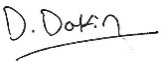 16/08/2022Reviewed by (name)SignatureDateIndicate changes here